Alniz Alniz.365595@2freemail.com  Subject: Cover Letter for Curriculum VitaeDear Sir/Ma’am,I would like to be considered for the vacancy of Network Engineer and enclose my CV for your review. I am very much interested in this post as I believe that I have the right combination of relevant industry experience, engineering skills and knowledge to not only make me the ideal candidate, but also a real asset in your company.For the past more than two years I have been working in the field of networking, where I have gained the reputation for efficiently handling various projects. My prior work experience has given me a strong sense of responsibilities as a Network Engineer and comprehensive understanding of the standard practices in the Installation, Configuration and Troubleshooting of networking devices of various vendors. I am constantly learning new things and keeping me in touch with latest developments in the industry using internet and by maintaining a very healthy relationships with senior engineers of the company. I feel my strongest abilities are to:Always ensuring that highest standards of quality and client satisfaction are maintained.Managing and Motivating  team of technicians to obtain good quality work.Be always ready to take new challenges.I consider myself to be a dedicated and dependable individual who possesses excellent communication and technical skills.I feel that your company is the type of organization in which I would excel, and I am convinced that my background, experience and qualification would make me a perfect fit for your vacancy. In closing I thank you for your time and consideration, and I hope to have the opportunity to discuss the opening with you in person.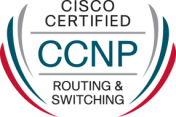 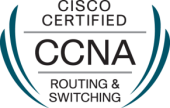 ObjectiveI am seeking a challenging position in the field of Networking with a pleasant working environment that will allow me practicing and expanding my skill set and knowledge of being a Network Engineer. I desire to gain quality experience that will allow me to take full advantage of my degree and my past work experience in the field. In addition, I am eager to contribute my creativity and hard work towards the success and growth of your company.Work Experience Auxano Global Services  Duration : 3rd Nov 2014 to 24th Feb 2017Role : Network EngineerResponsibilities  : Responsible to provide Technical Support (implementation, installation and configuration of networks of various vendors) as per client’s requirements.Installation & Configuration Cisco Routers and Switches, Mikrotik Router Board and Access Points, Ubiquity Wireless Devices, Motorola Wireless Devices, Netgear Switches.Configured & troubleshoot of different L2 & L3 features such as VLAN, STP, HSRP, GLBP, Ether-channel & different switch security features like Port-Security, BPDUFilter, and Strom-control etc. on Cisco switches Configured & troubleshoot of different L3 features such as OSPF, Static routing.Installation of Cisco IP phones.Taking care of IOS upgrading  for Cisco, Mikrotik, Ubiquities, network devices like Routers, Switches Access points.Certifications   Cisco Certified Network Professional Routing & Switching  (CCNP)Cisco Certified Network Associate Routing & Switching       (CCNA)         Educational QualificationsMaster of Science in E.C.I. (Electronics, Computers and Instrumentation) from Saurashtra University in June 2014 with First Class.Bachelor of Science In E.C.I. (Electronics, Computers and Instrumentation) from Saurashtra University in June 2012 with First Class.Technical SkillsStrongly experienced in configuring and troubleshooting of Cisco routers (1800, 28, 2851 and 3825) & Catalyst Switches (2950, 2960, 3550, 3560, 3750). Mikrotik Routers , Switches & Wireless Devices  (RB 3011,hEx, RB 2011) Ubiquity (Unifi AP, Air Grid, Air Fiber).Protocols / Standards: TCP/IP, IPV6, MPLS VPN, VPN Technology, DMVPN, VPN, RIPv1, RIPv2,  EIGRP, OSPF, BGP, RIPnG, OSPFv3, BGPv4, Traffic Classification & Filtering by Policy Based Routing, Route Map, Summarization & NAT configuration, Access-list, Prefix List IPv4 & IPv6 HSRP, VRRP & GLBP management, VLAN VTP Configuration & Security, VPC, VDS, VSS configuration, STP Configuration, Multi-Layer Switching, RADIUS & TACACS+, Basic knowledge of QOS (Quality Of  Services ) and MPLS.Strong experience in different switching protocols & features such as VLAN, VTP, STP, RSTP, HSRP, GLBP, VRRP, Link-aggregation, Stacking,  SPAN, VSS and etc.Layer 2 Attack Mitigation with Port Security, DHCP Snooping, Dynamic ARP inspection, IP Source Guard, Strom Control, Private VLAN, BPDUGuard, BPDUFilter, Root Guard, Port Fast etc.Personal infoDate of Birth:	 Jan 2nd, 1991Gender:		 MaleVisa Status :            Long Term Visit Visa valid up to June 5th, 2017Languages known: English, Hindi & GujaratiMarital Status:	 UnmarriedKey StrengthsQuickly assimilate newest and latest technologies.Self-starter who can work independently and handle multiple priorities and deadline.DeclarationI hereby declare that the information declared above is true to the best of my knowledge.										  ALNIZ 